1 листопада 1935 р. – у с. Могилеві Царичанського району народився Олександр Федосійович Зайвий, поет. Помер у січні 1999 року (75 років від дня народження).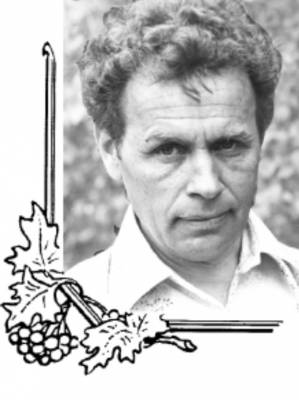 Зайвий Олександр ФедосійовичЗайвий Олександр Федосійович народився 1 листопада 1935 року в селі Могилеві Царичанського району Дніпро-петровської області.Село – велике, старовинне. В добу Запорозької Січі тут знаходився козацький сторожовий пост проти татар, де за старшого був козак на ім'я Левко. Місцем для варти запорожці обрали високу могилу. Звідти й пішла назва місцевості – «Могила Левка», яка з часом перетворилася у назву села – Могилевка – Могилів.Село розкинулося на лівому боці річки Орелі. Вздовж річки на північ потягся Тавлинський ліс, а на схід – зелені луки, великі і малі балки, що поступово переходять у рівнину, аж доки очам не відкриється безмежний степ, з розкиданими то тут, то там скіфськими могилами, та ще в голубому мареві бовваніють ген відроги Донецького кряжу.Степ, ліс, річка, скіфські могили – це рідкісне поєднання природи стало живоплотом, на якому виростав Зайвий-лірик.Батько Сашка загинув у 1943 році на війні, мати до глибокої старості працювала на фермі. А ще були у нього два брати. Особливо любив він старшого – Петра. Коли той помер у молодому віці, Сашко, що в той час працював у Кіровській області на лісоповалі, три доби добирався додому різними поїздами, без копійки в кишені при сорокаградуснім морозі часом ховаючись від кондукторів на даху вагону. Але брата так і не застав.У п'ять років він уже знав напам'ять «Конька-Горбунка» і десятки віршів Шевченка. Пам'ять мав унікальну. Особливо на твори, які йому були до душі. Так, він вивчив усю поетичну спадщину Сергія Єсеніна. Досить було назвати одне-два слова з якогось вірша Єсеніна, як він миттєво продовжував декламувати подальші рядки.Дитинство Сашка – це дитинство дітей воєнного лихоліття. Але воно мало й свою специфіку. За дивну любов до поезії, писання віршів ровесники – п'яти-семилітні хлопчики – прозвали його «Поетом». Так уже в дитинств, у нього з'явилося ще одне ім'я – Поет. «Шура-поет», – називали його поміж собою могиляни до останніх Сашкових днів. В юності, коли дехто з малого розуму вкладав у це слово негативний зміст, Сашко, тонко відчуваючи це, робився похмурим, а потім давав рішучу відсіч.Взагалі він гостро реагував на несправедливість, ніколи і нікому її не прощав, вмів постояти за себе. На цьому ґрунті багато літературних сановників не любили Зайвого і, що цікаво, зневажаючи, в душі боялися його.Спочатку Сашко закінчив початкову школу, потім семикласну. Середню освіту здобував уже дорослим, здаючи іспити екстерном у Верхньодніпровській заочній школі. Знання мав з усіх предметів добрі. Але не обходилось і без курйозів. Коли на екзамені з хімії його запитали, як побудована таблиця Менделєєва, він замислився, а потім відповів: «Розумно».Сільська молодь любила його. Сашко писав вірші вночі. І досить часто, повертаючись пізно увечері з клубу, хлопці й дівчата заходили до нього на вогник. Він був по природі веселим, винятково знав світову історію, будову космосу. То ж засиджувалися у нього до третіх півнів.А вдень – дивлячись яка пора року – Сашко саджав картоплю, косив пшеницю, збирав соняхи. А ще – викладав із саману хати. Маючи фах муляра, він виклав багатьом односельцям хати, котрі стоять і нині. Причому, терплячи все життя неабияку матеріальну скруту, як правило, робив це задарма.Був він обдарований всебічно. Добре малював, особливо йому вдавалися колоритні обличчя знайомих людей. Мав космічне світовідчуття, буйну фантазію, то й змальовував людські образи на тлі космічних буранів, кудлатих хмар, посвисту вітру.В середині 60-х років він виліпив із звичайної глини погруддя свого родича і сусіда – діда Юхрема. Скульптура вийшла винятково точною. То ж все літо приходили у двір до Сашка і його матері односельці, з подивом оглядаючи химерний витвір Сашкових рук, аж доки скульптура не розпалася від сонця і дощів.Та головною для нього була поезія. Вона привела його спочатку до царичанської районної газети, де були опубліковані перші його вірші, а потім – до Дніпропетровська. Мешкав він у місті довго, але не постійно. З весни до осені побутував у Могилеві.Щодо публікацій – то на цьому шляху Олександру Зайвому доводилося постійно долати перешкоди. Єдине видавництво, де побачили світ усі його книги, це видавництво «Промінь», що з 1990 р. називається «Січ». Помітну прихильність до нього у 80-х роках проявила також обласна газета «Зоря», яка видрукувала кільканадцять поем О. Зайвого.І зовсім не склалися у нього стосунки з київськими видавцями, звичайна байдужість, а іноді – глибока заздрість до Сашкового таланту декого з тих, хто стояв на воротах літературного процесу і книгодрукування.Таке ставлення викликало у ньому справедливі гнів та обурення, і він їх також не жалів.В кінці 60-х років з допомогою друзів Сашко перебрався жити до Києва. Там близько зійшовся з поетами Іваном Хоменком, Василем Діденком, Миколою Вінгра-новським. Але генерали від літератури, писарі і писарчуки і тут не дали йому можливості видрукувати бодай одну книжечку. І тоді він рішуче кинув Київ. Поїхав, навіть не виписався із гуртожитку, в якому мешкав, та й сам паспорт залишив там.Він любив Україну. Радо вітав її незалежність. Тільки у Дніпропетровську з'яви-лася «Просвіта», відразу включився у її діяльність.Столицею ж для нього став рідний Могилів. Там він безвиїзне прожив останні свої вісім років. Там він прожив і свій останній день 24 січня 1999 року, коли надвечір зненацька не витримала напругу біля самого серця аорта. Там він і похований серед невмирущого пантеону своїх земляків.Сирота В. Олександр Зайвий: Що записано в книгу життя? // Зайвий О. Свище вітер в багряній діброві…: Вибрані твори.– Дніпропетровськ: Січ, 2000.– 461 с.Чудо не при житії Пам'яті Олександра Зайвого Скляний лубок у синьому овалі 
розводився про лебедів ставка... 
Тримала свічку списана рука, 
Ховались відсвіти в очниці занепалі. 
Злетілись чорні баб'ячи хустини 
на білоризника хрипкий речитатив, 
і ти їм з гроба свічкою світив, 
і ніби кликав на сумні гостини... 
І білим лебедем з овального лубка 
німа душа крильми підперла сволок, 
і теплим воском списана рука 
прощальне і чудне викрапувала слово... 
Ми прочитали... й попливла труна 
за дяківським бордовим клубуком, 
і лебединим втомленим лубком 
чудес душі відчалила луна. 
Минули грушу. Клацнув апарат. 
Повільно гроб в тумані сліз пливе. 
Зимовий мавр, – мов нетутешній, – сад, 
зчорнілий, сад вітрами чуба рве. 
А знімок жовкне. Моментальне фото: 
люд за покійником, зелений «ЗИЛу» короб, 
і поминальна чарка, піднесена до рота, 
і в чарці сонця невтопимий корок. 
Без голосінь рве сад небесний одяг, 
а сонце з чарки коте гарбуза... 
О непокірна чудасій мелодія, 
трагічна й развеселена буза!.. 
Ти начудив. Ти начудив багато. 
Лишилось жити не юродство – чудо. 
Воно – не зайве. Глянь-но: море люду 
прийшло не ЧУДО – тіло проводжати. 
Вклонилась груша. Присіла хата ще. 
Підчистять іншу спритні копачі. 
Час не стояв за гробом. Не пощез. 
Він – чорний кіт під грушею вночі.... Віталій СтарченкоЛітература:Зайвий О. Вогонь: Поезії / О. Зайвий.– Дніпропетровськ: Промінь, 1967.– 58 с. Зайвий О. Горизонти: Лірика / О. Зайвий.– Дніпропетровськ: Промінь, 1980.– 94 с. Зайвий О. Комуніст: Поема / О. Зайвий.– Дніпропетровськ: Промінь, 1975.– 22 с. Зайвий О. Молодик: Поезії / О. Зайвий.– Дніпропетровськ: Дніпропетров. кн. вид-во, 1962.– 40 с. Зайвий О. Орільські горлиці: Поезії / О. Зайвий.– Дніпропетровськ: Промінь, 1972.– 63 с. Зайвий О. Падіння в небо: Вірші та поеми / О. Зайвий.– Дніпропетровськ: Промінь, 1989.– 103 с. Зайвий О. Світлінь: Поезії / О. Зайвий.– Дніпропетровськ: Промінь, 1984.– 70 с. Зайвий О.Ф.”Свище вітер в багряній діброві...”: Вибрані твори.– Дніпропетровськ: Січ, 2000.– 461 с.Зайвий О.Ф. "Я начудив в своїй судьбі чимало..." / Зайвий О.Ф.– Дніпропетровськ: Січ, 1997.– 71 с.*  *  *Дробишевська Є.К. Спогади про Олександра Зайвого / Є.К. Дробишевська // Приоріл. правда.– 2001.– 24 січ.Дуб К. С. Метафора у збірці О. Зайвого "Свище вітер в багряній діброві..." / К. С. Дуб // Український смисл.– 2007.– №  1/2.– С. 40–48.Калинова Д. П'ять пострілів в лице поета / Д. Калинова // Зоря.– 2004.– 24 січ.Карапиш Б. Орільський соловейко / Б. Карапиш // Крила.– 2001.–  № 1.– С. 47–48Кулик І. Він жив і творив одержимо / І. Кулік // Зоря.– 2005.– 1 листоп.– С. 4.Литвиненко В. Волошкова колиска пам'ятає свого сина... / В. Литвиненко // Січеслав.– 2005.–  № 6.– С. 110–112; Зоря.– 2005.– 19 листоп.– С. 4.Нікуліна Н. Молодик над орільським плесом / Н. Нікуліна // Кур'єр Кривбасу.– 1996.– № 53–54.– С. 58–60.Старченко В. Символ волі Олександра Зайвого: [Спогади] / В. Старченко // Січеслав.– 2006.– № 10.– С. 142–144.Титарева Л. І знову у віршах оживе душа великого поета / Л. Титарева // Приоріл. правда.– 2007.– № 81.– 31 жовт.– С. 3.*  *  *Писатели Днепропетровщины: Биобиблиограф. указатель.– Днепропетровск, 1987.– С. 24–25.